Выпуск № 03 (366)29 января 2021 годаМУНИЦИПАЛЬНЫХ ПРАВОВЫХ АКТОВБУТУРЛИНОВСКОГО ГОРОДСКОГО ПОСЕЛЕНИЯБУТУРЛИНОВСКОГО МУНИЦИПАЛЬНОГО РАЙОНАВОРОНЕЖСКОЙ ОБЛАСТИВ сегодняшнем номере Вестника публикуются нормативные правовые акты Бутурлиновского городского поселения.__________________________________________________________________Утвержден решением Совета народных          отпечатан в администрации Бутурлиновскогодепутатов Бутурлиновского городского          городского поселения по адресу: пл. Воли, 1поселения № 314 от 22.04.2009 года.               г. Бутурлиновка, Воронежская область, 397500Тираж: 15 экз. Объем: 8 листовБесплатноОтветственный за выпуск: Рачкова Л.А.учредитель: администрация Бутурлиновского городского поселения  Бутурлиновского муниципального района Воронежской областиСОДЕРЖАНИЕ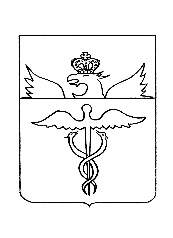 АдминистрацияБутурлиновского городского поселенияБутурлиновского муниципального районаВоронежской областиПостановлениеот  25.01.2021 г.  №14    г. БутурлиновкаО назначении публичных слушаний по обсуждению проекта приказа департамента архитектуры и градостроительства Воронежской области о предоставлении разрешения на условно разрешенный вид использования земельного участка или объекта капитального строительства «Магазины (4.4)» в отношении земельного участка с кадастровым номером 36:05:0100135:212, расположенного по адресу: Воронежская область, Бутурлиновский район, г. Бутурлиновка, ул. Дорожная, 49 В соответствии с Градостроительным кодексом Российской Федерации, Федеральным законом от 06.10.2003 №131-ФЗ «Об общих принципах организации местного самоуправления в Российской Федерации», Уставом Бутурлиновского городского поселения, решением Совета народных депутатов Бутурлиновского городского поселения от 28.06.2018 № 177 «Об утверждении Положения о порядке проведения публичных слушаний и общественных обсуждений на территории Бутурлиновского городского поселения Бутурлиновского муниципального района Воронежской области», администрация Бутурлиновского городского поселенияПОСТАНОВЛЯЕТ:1. Публичные слушания по обсуждению проекта приказа департамента архитектуры и градостроительства Воронежской области о предоставлении разрешения на условно разрешенный вид использования земельного участка или объекта капитального строительства «Магазины (4.4)» в отношении земельного участка с кадастровым номером 36:05:0100135:212, расположенного по адресу: Воронежская область, Бутурлиновский район, г. Бутурлиновка, ул. Дорожная, 49, провести 15 февраля 2021 года в 10 часов 00 мин. в актовом зале администрации Бутурлиновского городского поселения по адресу: Воронежская область, г. Бутурлиновка, пл. Воли, 1.2. Утвердить Оргкомитет по подготовке и проведению публичных слушаний, организации приема и рассмотрению предложений и замечаний (далее по тексту — Оргкомитет) в составе:Председатель Оргкомитета: Головков Александр Васильевич — глава администрации Бутурлиновского городского поселения.Заместитель председателя Оргкомитета: Бутков Евгений Николаевич — заместитель главы администрации Бутурлиновского городского поселения.Секретарь Оргкомитета: Лапковская Светлана Алексеевна — старший инженер по градостроительству и вопросам землепользования МКУ «Управление городского хозяйства» (по согласованию).Члены Оргкомитета:Ильин Максим Викторович - главный специалист администрации Бутурлиновского городского поселения;Филатов Виктор Николаевич - депутат Совета народных депутатов Бутурлиновского городского поселения (по согласованию);Акиньшина Галина Ивановна - директор МКУ «Управление городского хозяйства» (по согласованию);Сушкова Татьяна Александровна - старший инженер по вопросам землепользования МКУ «Управление городского хозяйства» (по согласованию). 3. Определить следующий порядок участия в обсуждении проекта приказа департамента архитектуры и градостроительства Воронежской области о предоставлении разрешения на условно разрешенный вид использования земельного участка или объекта капитального строительства «Магазины (4.4)» в отношении земельного участка с кадастровым номером 36:05:0100135:212, расположенного по адресу: Воронежская область, Бутурлиновский район, г. Бутурлиновка, ул. Дорожная, 49.3.1. Граждане, зарегистрированные в Бутурлиновском городском поселении, обладающие активным избирательным правом, представители политических партий, общественных объединений и некоммерческих организаций, предприятий и учреждений всех форм собственности, расположенных на территории поселения имеют право:- ознакомиться с проектом приказа департамента архитектуры и градостроительства Воронежской области о предоставлении разрешения на условно разрешенный вид использования земельного участка или объекта капитального строительства «Магазины (4.4)» в отношении земельного участка с кадастровым номером 36:05:0100135:212, расположенного по адресу: Воронежская область, Бутурлиновский район, г. Бутурлиновка, ул. Дорожная, 49, в администрации Бутурлиновского городского поселения (каб. № 2) и в информационно-телекоммуникационной сети «Интернет» на официальном сайте органов местного самоуправления Бутурлиновского городского поселения;- направлять (представлять) замечания и предложения по проекту приказа департамента архитектуры и градостроительства Воронежской области о предоставлении разрешения на условно разрешенный вид использования земельного участка или объекта капитального строительства «Магазины (4.4)» в отношении земельного участка с кадастровым номером 36:05:0100135:212, расположенного по адресу: Воронежская область, Бутурлиновский район, г. Бутурлиновка, ул. Дорожная, 49;- принять участие в публичных слушаниях по обсуждению проекта приказа департамента архитектуры и градостроительства Воронежской области о предоставлении разрешения на условно разрешенный вид использования земельного участка или объекта капитального строительства «Магазины (4.4)» в отношении земельного участка с кадастровым номером 36:05:0100135:212, расположенного по адресу: Воронежская область, Бутурлиновский район, г. Бутурлиновка, ул. Дорожная, 49.3.2. Определить место нахождения Оргкомитета: Воронежская область, город Бутурлиновка, площадь Воли, 1 (администрация Бутурлиновского городского поселения, каб. № 2), тел. 8 (47361) 2-26-56, приемные часы – с 9.00 до 17.00 часов. Предложения и замечания по проекту приказа департамента архитектуры и градостроительства Воронежской области о предоставлении разрешения на условно разрешенный вид использования земельного участка или объекта капитального строительства «Магазины (4.4)» в отношении земельного участка с кадастровым номером 36:05:0100135:212, расположенного по адресу: Воронежская область, Бутурлиновский район, г. Бутурлиновка, ул. Дорожная, 49, представленные нарочно или направленные по почте, принимаются к рассмотрению до 12 февраля 2021 года и рассматриваются Оргкомитетом открыто и гласно с приглашением для участия в рассмотрении лиц, направивших замечания и предложения.4. Оргкомитету подготовить и провести публичные слушания, рассмотреть и систематизировать все предложения по обсуждению проекта приказа департамента архитектуры и градостроительства Воронежской области о предоставлении разрешения на условно разрешенный вид использования земельного участка или объекта капитального строительства «Магазины (4.4)» в отношении земельного участка с кадастровым номером 36:05:0100135:212, расположенного по адресу: Воронежская область, Бутурлиновский район, г. Бутурлиновка, ул. Дорожная, 49, сделать по ним заключение и представить на рассмотрение в администрацию Бутурлиновского городского поселения.5. Опубликовать настоящее постановление в официальном периодическом печатном издании «Вестник муниципальных правовых актов Бутурлиновского городского поселения Бутурлиновского муниципального района Воронежской области» и разместить на официальном сайте органов местного самоуправления Бутурлиновского городского поселения в информационно-телекоммуникационной сети «Интернет».Глава администрации Бутурлиновского городского поселения			       А.В. Головков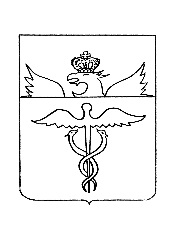 АдминистрацияБутурлиновского городского поселенияБутурлиновского муниципального районаВоронежской областиПостановлениеот 25.01.2021 г. № 15           г. БутурлиновкаО внесении изменений в постановление администрации Бутурлиновского городского поселения от 24.09.2019 № 514 «Об утверждении Порядка использования зарезервированных средств, подлежащих распределению в связи с особенностями исполнения бюджета Бутурлиновского городского поселения Бутурлиновского муниципального района Воронежской области на 2020 год и на плановый период 2021 и 2022 годов»В соответствии со статьей 217 Бюджетного кодекса Российской Федерации, решением Совета народных депутатов Бутурлиновского городского поселения от 28.12.2020 № 27 «О бюджете Бутурлиновского городского поселения Бутурлиновского муниципального района Воронежской области на 2021 год и на плановый период 2022 и 2023 годов», администрация Бутурлиновского городского поселенияПОСТАНОВЛЯЕТ:1. Внести в постановление администрации Бутурлиновского городского поселения от 24.09.2019 № 514 «Об утверждении Порядка использования зарезервированных средств, подлежащих распределению в связи с особенностями исполнения бюджета Бутурлиновского городского поселения Бутурлиновского муниципального района Воронежской области на 2020 год и на плановый период 2021 и 2022 годов» следующие изменения:1.1. в названии, преамбуле, пункте 1 постановления и по тексту Порядка использования зарезервированных средств, подлежащих распределению в связи с особенностями исполнения бюджета Бутурлиновского городского поселения Бутурлиновского муниципального района Воронежской области на 2020 год и на плановый период 2021 и 2022 годов, утвержденного постановлением, слова «на 2020 год и на плановый период 2021 и 2022 годов» заменить словами «на 2021 год и на плановый период 2022 и 2023 годов»;1.2. в преамбуле постановления и пункте 2 Порядка использования зарезервированных средств, подлежащих распределению в связи с особенностями исполнения бюджета Бутурлиновского городского поселения Бутурлиновского муниципального района Воронежской области на 2020 год и на плановый период 2021 и 2022 годов, утвержденного постановлением, слова «от 26.12.2018 № 200» заменить словами «от 28.12.2020 № 27».2. Настоящее постановление опубликовать в официальном периодическом печатном издании «Вестник муниципальных правовых актов Бутурлиновского городского поселения Бутурлиновского муниципального района Воронежской области» и разместить в информационно-телекоммуникационной сети «Интернет» на официальном сайте органов местного самоуправления Бутурлиновского городского поселения Бутурлиновского муниципального района Воронежской области.3. Настоящее постановление вступает в силу с момента опубликования, и распространяет свое действие на правоотношения, возникшие с 01 января 2021 года.4. Контроль за исполнением настоящего постановления возложить на начальника сектора по экономике, финансам, учету и отчетности администрации Бутурлиновского городского поселения И.В. Васильеву.Глава администрации Бутурлиновского городского поселения								А.В. ГоловковАдминистрацияБутурлиновского городского поселенияБутурлиновского муниципального районаВоронежской областиПостановлениеот 26.01.2021 г. № 17           г. БутурлиновкаО внесении изменений в постановление администрации Бутурлиновского городского поселения от 03.03.2014 №64 «О создании единой комиссии по определению поставщиков в сфере закупок товаров, работ, услуг для муниципальных нужд Бутурлиновского городского поселения»В связи с организационно - кадровыми изменениями в администрации Бутурлиновского городского поселения и в целях обеспечения эффективной работы единой комиссии по определению поставщиков в сфере закупок товаров, работ, услуг для муниципальных нужд Бутурлиновского городского поселения, администрация Бутурлиновского городского поселенияПОСТАНОВЛЯЕТ:1. Внести в постановление администрации Бутурлиновского городского поселения от 03.03.2014 № 64 «О создании единой комиссии по определению поставщиков в сфере закупок товаров, работ, услуг для муниципальных нужд Бутурлиновского городского поселения» изменения, заменив в части 1 слова «Ильин М.В., исполняющий обязанности главного специалиста администрации Бутурлиновского городского поселения.» словами «Ильин М.В., главный специалист администрации Бутурлиновского городского поселения.».2. Опубликовать настоящее постановление в официальном периодическом печатном издании «Вестник муниципальных правовых актов Бутурлиновского городского поселения Бутурлиновского муниципального района Воронежской области» и разместить на официальном сайте органов местного самоуправления Бутурлиновского городского поселения в информационно-телекоммуникационной сети «Интернет».3. Контроль исполнения настоящего постановления возложить на заместителя главы администрации Бутурлиновского городского поселения Е.Н. Буткова.Глава администрации Бутурлиновского городского поселения 								А.В. ГоловковАдминистрацияБутурлиновского городского поселенияБутурлиновского муниципального районаВоронежской областиПостановлениеот 26.01.2021 г. № 188           г. БутурлиновкаО внесении изменений в постановление администрации Бутурлиновского городского поселения от 28.02.2014 №62 «О создании контрактной службы администрации Бутурлиновского городского поселения»В связи с организационно - кадровыми изменениями в администрации Бутурлиновского городского поселения и в целях обеспечения эффективной работы контрактной службы администрации Бутурлиновского городского поселения, администрация Бутурлиновского городского поселенияПОСТАНОВЛЯЕТ:1. Внести в постановление администрации Бутурлиновского городского поселения от 28.02.2014 №62 «О создании контрактной службы администрации Бутурлиновского городского поселения» изменения, заменив в части 1 слова «Куликова Т.Ю.» словами «Сапронова А.А.».2. Опубликовать настоящее постановление в официальном периодическом печатном издании «Вестник муниципальных правовых актов Бутурлиновского городского поселения Бутурлиновского муниципального района Воронежской области» и разместить на официальном сайте органов местного самоуправления Бутурлиновского городского поселения в информационно-телекоммуникационной сети «Интернет».3. Контроль исполнения настоящего постановления возложить на заместителя главы администрации Бутурлиновского городского поселения Е.Н. Буткова.Глава администрации Бутурлиновского городского поселения 								А.В. Головко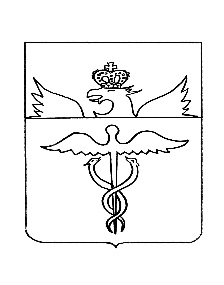 АдминистрацияБутурлиновского городского поселения Бутурлиновского муниципального районаВоронежской областиПостановление                 г. Бутурлиновка	В связи с кадровыми изменениями в администрации Бутурлиновского городского поселения Бутурлиновского муниципального района Воронежской области, администрация Бутурлиновского городского поселенияП О С Т А Н О В Л Я Е Т:  1.Внести изменения в постановление администрации Бутурлиновского городского поселения от 31.12.2008 № 394 «О комиссии по мобилизации налоговых и неналоговых доходов бюджета Бутурлиновского городского поселения», изложив приложение 1 в редакции согласно приложению к настоящему постановлению.  2.Опубликовать настоящее постановление в официальном периодическом печатном издании «Вестник муниципальных правовых актов Бутурлиновского городского поселения Бутурлиновского муниципального района Воронежской области» и разместить в информационно-телекоммуникационной сети «Интернет» на официальном сайте органов местного самоуправления Бутурлиновского городского поселения Бутурлиновского муниципального района Воронежской области.  3.Настоящее постановление вступает в силу с момента опубликования. Глава администрации Бутурлиновскогогородского поселения                                                                      А. В. Головков                                                              Приложениек постановлению администрации       Бутурлиновского городского   поселенияот 27.01.2021 г.  № 22Состав  комиссииадминистрации Бутурлиновского городского поселенияпо мобилизации налоговых и неналоговых доходов бюджета Бутурлиновского городского поселенияПредседатель комиссии:Головков Александр Васильевич — глава администрации Бутурлиновского городского поселенияЗаместитель председателя  комиссии:Бутков Евгений Николаевич - заместитель главы администрации Бутурлиновского городского поселенияСекретарь  комиссии:Сушкова Татьяна Александровна — старший инженер по вопросам землепользования МКУ «Управление городского хозяйства» (по согласованию) Члены  комиссии:Гамзина Антонина Петровна — председатель постоянной комиссии Совета народных депутатов Бутурлиновского городского поселения по бюджету, налогам, финансам и предпринимательству (по согласованию)Рачкова Лилия Александровна — начальник сектора по управлению делами, организационной и правовой работе администрации Бутурлиновского городского поселенияВасильева Ирина Владимировна — начальник сектора по экономике, финансам, учету и отчетности администрации Бутурлиновского городского поселенияИльин Максим Викторович — главный специалист администрации Бутурлиновского городского поселенияЮрьева Елена Николаевна — главный специалист-главный бухгалтер администрации Бутурлиновского городского поселенияАдминистрацияБутурлиновского городского поселенияБутурлиновского муниципального районаВоронежской областиПостановлениеот 29.01.2021 г. № 28           г. БутурлиновкаО внесении изменений в постановление администрации Бутурлиновского городского поселения от 25.12.2008 № 379 «О ценах на платные услуги, оказываемые МКУ «Бутурлиновский физкультурно - оздоровительный центр» и МКУ «Бутурлиновский культурный центр»»В соответствии с Федеральным законом от 06.10.2003 № 131-ФЗ «Об общих принципах организации местного самоуправления в Российской Федерации», Уставом Бутурлиновского городского поселения, администрация Бутурлиновского городского поселенияПОСТАНОВЛЯЕТ:1. Внести в постановление администрации Бутурлиновского городского поселения от 25.12.2008 № 379 «О ценах на платные услуги, оказываемые МКУ «Бутурлиновский физкультурно-оздоровительный центр» и МКУ «Бутурлиновский культурный центр»» изменения, изложив приложение 1 в редакции согласно приложения к настоящему постановлению.2. Настоящее постановление опубликовать в официальном периодическом печатном издании «Вестник муниципальных правовых актов Бутурлиновского городского поселения Бутурлиновского муниципального района Воронежской области» и разместить в информационно-телекоммуникационной сети «Интернет» на официальном сайте органов местного самоуправления Бутурлиновского городского поселения Бутурлиновского муниципального района Воронежской области.3. Настоящее постановление вступает в силу с момента опубликования.4. Контроль за исполнением настоящего постановления возложить на начальника сектора по экономике, финансам, учету и отчетности администрации Бутурлиновского городского поселения И.В. Васильеву.Глава администрации Бутурлиновского городского поселения								А.В. ГоловковПриложение к постановлению администрацииБутурлиновского городского поселенияот 29.01.2021 г. № 28Цены на платные услуги,оказываемые муниципальным казенным учреждением«Бутурлиновский физкультурно-оздоровительный центр»Льготы:- в размере 50 % пенсионерам и детям до 12 лет;- в размере 100% детям-сиротам и детям, оставшимся без попечения родителейАдминистрацияБутурлиновского городского поселенияБутурлиновского муниципального районаВоронежской областиПостановлениеот 29.01.2021 г. № 29           г. БутурлиновкаО внесении изменений в Положение о платных услугах, предоставляемых муниципальным казенным учреждением «Бутурлиновский физкультурно-оздоровительный центр», утвержденное постановлением администрации Бутурлиновского городского поселения от 25.03.2016 №206Руководствуясь Федеральным законом от 06.10.2003 № 131-ФЗ «Об общих принципах организации местного самоуправления в Российской Федерации», Уставом Бутурлиновского городского поселения, администрация Бутурлиновского городского поселенияПОСТАНОВЛЯЕТ:1. Внести изменения в Положение о платных услугах, предоставляемых муниципальным казенным учреждением «Бутурлиновский физкультурно-оздоровительный центр», утвержденное постановлением администрации Бутурлиновского городского поселения от 25.03.2016 №206, изложив пункт 4.10 раздела 4 «Порядок, условия и правила предоставления платных услуг» в следующей редакции:«4.10.	 При оказании платных услуг муниципальным казенным учреждением «Бутурлиновский физкультурно-оздоровительный центр» льготы предоставляются:- в размере 50 % пенсионерам и детям до 12 лет;- в размере 100% детям-сиротам и детям, оставшимся без попечения родителей.».2. Опубликовать настоящее постановление в официальном периодическом печатном издании «Вестник муниципальных правовых актов Бутурлиновского городского поселения Бутурлиновского муниципального района Воронежской области» и разместить на официальном сайте органов местного самоуправления Бутурлиновского городского поселения Бутурлиновского муниципального района Воронежской области в информационно-телекоммуникационной сети «Интернет».3. Настоящее постановление вступает в силу с момента его официального опубликования.Глава администрации Бутурлиновского городского поселения 								А.В. ГоловковИнформационное сообщениеОргкомитет Бутурлиновского городского поселения Бутурлиновского муниципального района Воронежской области сообщает, что постановлением администрации Бутурлиновского городского поселения Бутурлиновского муниципального района Воронежской области от 25.01.2021 г. №14 назначены публичные слушания по обсуждению проекта приказа департамента архитектуры и градостроительства Воронежской области о предоставлении разрешения на условно разрешенный вид использования земельного участка или объекта капитального строительства «Магазины (4.4)» в отношении земельного участка с кадастровым номером 36:05:0100135:212, расположенного по адресу: Воронежская область, Бутурлиновский район, г. Бутурлиновка, ул. Дорожная, 49, на 15 февраля 2021 года в 10 часов в актовом зале администрации Бутурлиновского поселения по адресу: 397500, г. Бутурлиновка, пл. Воли, 1. Граждане, зарегистрированные в Бутурлиновском городском поселении, обладающие активным избирательным правом, представители политических партий, общественных объединений и некоммерческих организаций, предприятий и учреждений всех форм собственности, расположенных на территории поселения имеют право: - ознакомиться с проектом приказа департамента архитектуры и градостроительства Воронежской области о предоставлении разрешения на условно разрешенный вид использования земельного участка или объекта капитального строительства «Магазины (4.4)» в отношении земельного участка с кадастровым номером 36:05:0100135:212, расположенного по адресу: Воронежская область, Бутурлиновский район, г. Бутурлиновка, ул. Дорожная, 49, в администрации Бутурлиновского городского поселения (каб. №2) и в сети Интернет на официальном сайте органов местного самоуправления Бутурлиновского городского поселения;- направлять (представлять) замечания и предложения по проекту приказа департамента архитектуры и градостроительства Воронежской области о предоставлении разрешения на условно разрешенный вид использования земельного участка или объекта капитального строительства «Магазины (4.4)» в отношении земельного участка с кадастровым номером 36:05:0100135:212, расположенного по адресу: Воронежская область, Бутурлиновский район, г. Бутурлиновка, ул. Дорожная, 49;- принять участие в публичных слушаниях по обсуждению проекта приказа департамента архитектуры и градостроительства Воронежской области о предоставлении разрешения на условно разрешенный вид использования земельного участка или объекта капитального строительства «Магазины (4.4)» в отношении земельного участка с кадастровым номером 36:05:0100135:212, расположенного по адресу: Воронежская область, Бутурлиновский район, г. Бутурлиновка, ул. Дорожная, 49.Оргкомитет по подготовке и проведению публичных слушаний принимает предложения и замечания по вопросу предоставления разрешения на условно разрешенный вид использования земельного участка или объекта капитального строительства «Магазины (4.4)» в отношении земельного участка с кадастровым номером 36:05:0100135:212, расположенного по адресу: Воронежская область, Бутурлиновский район, г. Бутурлиновка, ул. Дорожная, 49.,  по адресу 397500, Воронежская область, город Бутурлиновка, площадь Воли, 1 (администрация Бутурлиновского городского поселения, каб №3), тел. 8 (47361) 2-26-56, приемные часы – с 09.00 до 17.00 часов. Предложения и замечания, предоставленные нарочно или направленные  по почте, принимаются к рассмотрению  до 12 февраля 2021 года и рассматриваются открыто и гласно с приглашением для участия в рассмотрении лиц, направивших замечания и предложения.Информационное сообщение      В соответствии с ч. 2 ст. 161 Жилищного кодекса Российской Федерации  «Выбор способа управления многоквартирным домом. Общие требования к деятельности по управлению многоквартирным домом» и постановлением Правительства РФ от 06.02.2006 № 75 «О порядке проведения органом местного самоуправления открытого конкурса по отбору управляющей организации для управления многоквартирным домом» администрация Бутурлиновского городского поселения проводит открытый конкурс по выбору управляющей организации для многоквартирного дома, находящегося по адресу: г. Бутурлиновка, переулок Тимирязева, дом № 15, в котором собственник согласно п.4  ч. 2 ст. 44 Жилищного кодекса РФ не реализовал право по выбору способа управления многоквартирным домом.

Конкурсная документация размещена на сайте www.torgi.gov.ru.

Извещение о проведении торгов № 250121/0178807/01Информационное сообщениеВ соответствии с ч. 2 ст. 161 Жилищного кодекса Российской Федерации  «Выбор способа управления многоквартирным домом. Общие требования к деятельности по управлению многоквартирным домом» и постановлением Правительства РФ от 06.02.2006 № 75 «О порядке проведения органом местного самоуправления открытого конкурса по отбору управляющей организации для управления многоквартирным домом» администрация Бутурлиновского городского поселения проводит открытый конкурс по выбору управляющей организации для многоквартирного дома, находящегося по адресу: г. Бутурлиновка, площадь Воли, дом № 15, в котором собственник согласно п.4  ч. 2 ст. 44 Жилищного кодекса РФ не реализовал право по выбору способа управления многоквартирным домом.

Конкурсная документация размещена на сайте www.torgi.gov.ru.

Извещение о проведении торгов № 280121/0178807/01Информационное сообщениеВ соответствии с ч. 2 ст. 161 Жилищного кодекса Российской Федерации  «Выбор способа управления многоквартирным домом. Общие требования к деятельности по управлению многоквартирным домом» и постановлением Правительства РФ от 06.02.2006 № 75 «О порядке проведения органом местного самоуправления открытого конкурса по отбору управляющей организации для управления многоквартирным домом» администрация Бутурлиновского городского поселения проводит открытый конкурс по выбору управляющей организации для многоквартирного дома, находящегося по адресу: г. Бутурлиновка, ул. 3 Интернационала, дом № 10, в котором собственник согласно п.4  ч. 2 ст. 44 Жилищного кодекса РФ не реализовал право по выбору способа управления многоквартирным домом.

Конкурсная документация размещена на сайте www.torgi.gov.ru.

Извещение о проведении торгов № 290121/0178807/011Постановление администрации Бутурлиновского городского поселения от 25.01.2021 года №14 « О назначении публичных слушаний по обсуждению проекта приказа департамента архитектуры и градостроительства Воронежской области о предоставлении разрешения на условно разрешенный вид использования земельного участка или объекта капитального строительства «Магазины (4.4)» в отношении земельного участка с кадастровым номером 36:05:0100135:212, расположенного по адресу: Воронежская область, Бутурлиновский район, г. Бутурлиновка, ул. Дорожная,49»2Постановление администрации Бутурлиновского городского поселения от 25.01.2021 года №15 «О внесении изменений в постановление администрации Бутурлиновского городского поселения от 24.09.2019 № 514 «Об утверждении Порядка использования зарезервированных средств, подлежащих распределению в связи с особенностями исполнения бюджета Бутурлиновского городского поселения Бутурлиновского муниципального района Воронежской области на 2020 год и на плановый период 2021 и 2022 годов»»3Постановление администрации Бутурлиновского городского поселения от 26.01.2021 года №17 «О внесении изменений в постановление администрации Бутурлиновского городского поселения от 03.03.2014 №64 «О создании единой комиссии по определению поставщиков в сфере закупок товаров, работ, услуг для муниципальных нужд Бутурлиновского городского поселения»»4Постановление администрации Бутурлиновского городского поселения от 26.01.2021 года №18 «О внесении изменений в постановление администрации Бутурлиновского городского поселения от 28.02.2014 №62 «О создании контрактной службы администрации Бутурлиновского городского поселения»»5Постановление администрации Бутурлиновского городского поселения от 27.01.2021 года №22 «О    внесении    изменений    в  постановление администрации Бутурлиновского городского поселения     от     31.12.2008      №    394       «О комиссии     по     мобилизации    налоговых и неналоговых  доходов бюджета Бутурлиновского городского поселения»»6Постановление администрации Бутурлиновского городского поселения от 29.01.2021 года №28 «О внесении изменений в постановление администрации Бутурлиновского городского поселения от 25.12.2008 № 379 «О ценах на платные услуги, оказываемые МКУ «Бутурлиновский физкультурно - оздоровительный центр» и МКУ «Бутурлиновский культурный центр»»7Постановление администрации Бутурлиновского городского поселения от 29.01.2021 года №29 «О внесении изменений в Положение о платных услугах, предоставляемых муниципальным казенным учреждением «Бутурлиновский физкультурно-оздоровительный центр», утвержденное постановлением администрации Бутурлиновского городского поселения от 25.03.2016 №206»8Информационное сообщение о назначении публичных слушаний9Информационное сообщение о проведении открытого конкурса по выбору управляющей организации для многоквартирного дома №15 по переулку Тимирязева в г.Бутурлиновка10Информационное сообщение о проведении открытого конкурса по выбору управляющей организации для многоквартирного дома №15 по пл. Воли в г.Бутурлиновка11Информационное сообщение о проведении открытого конкурса по выбору управляющей организации для многоквартирного дома №10 по ул. 3 Интернационала в г.Бутурлиновкаот 27.01.2021 г.№  22О    внесении    изменений    в  постановление администрации Бутурлиновского городского поселения     от     31.12.2008      №    394       «О комиссии     по     мобилизации    налоговых и неналоговых              доходов               бюджета Бутурлиновского     городского      поселения»№Наименование услугиВремя, часЦена, рублейЦена, рублей№Наименование услугиВремя, часРабочие дниВыходные дни1Аренда теннисного стола12002302Прокат лыж11501803Прокат коньков11201504Прокат роликовых коньков11201505Прокат лыжероллеров11501806Заточка коньков (1 пара)-200200